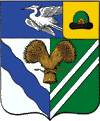 О внесении изменений в распоряжение  администрации муниципального образования – Сасовский муниципальный район Рязанской области от 25 июня 2018г. № 358 - р «О создание Центра поддержки добровольчества на территории Сасовского муниципального образования  Рязанской области»          В целях приведения муниципальных правовых актов администрации муниципального образования – Сасовский муниципальный район Рязанской области в соответствие законодательству РФ:	1. Внести в распоряжение администрации муниципального образования – Сасовский муниципальный район Рязанской области от 25 июня 2018г. № 358 - р «О создание Центра поддержки добровольчества на территории Сасовского муниципального образования  Рязанской области» следующие изменения:	1.1. в наименовании распоряжения слова «Центра поддержки добровольчества на территории Сасовского муниципального образования  Рязанской области» заменить словами  «Центра поддержки добровольчества  муниципального образования - Сасовский муниципальный район Рязанской области»;	1.2. в части 1 распоряжения слова «Центр поддержки добровольчества на территории Сасовского муниципального образования  Рязанской области» заменить словами  «Центр поддержки добровольчества  муниципального образования - Сасовский муниципальный район Рязанской области»;	1.3. в части 2 распоряжения слова «о Центре поддержки добровольчества на территории Сасовского муниципального образования  Рязанской области» заменить словами  «о Центе поддержки добровольчества  муниципального образования - Сасовский муниципальный район Рязанской области»;	1.4. наименование приложения к распоряжению  изложить в следующей редакции:«Положение о Центре поддержки добровольчества муниципального образования - Сасовский муниципальный район Рязанской области»;	1.5. в пункте 1.1. раздела 1 приложения к распоряжению слова «Центр поддержки добровольчества» заменить словами «Центр поддержки добровольчества муниципального образования - Сасовский муниципальный район Рязанской области (далее- Центр, Центр поддержки добровольчества)»;	1.6. в пункте 6.1. раздела 6 приложения  к распоряжению слова «органы по делам молодежной политики Сасовского муниципального района» заменить словами «Управление образования муниципального образования - Сасовский муниципальный район Рязанской области»;	1.7. в пункте 6.2. раздела 6 приложения  к распоряжению слова «начальника отдела образования Сасовского  муниципального района Рязанской области» заменить словами «Управления образования муниципального образования - Сасовский муниципальный район Рязанской области».	2. Настоящие распоряжение вступает в силу со дня его подписания.	3. Контроль за исполнением настоящего распоряжения возложить на заместителя главы администрации муниципального образования - Сасовский муниципальный район Рязанской области по социальным вопросам Усанова С.А. Глава администрации                                                                                                                      муниципального образования -                                                                                                               Сасовский муниципальный район                                                                                                             Рязанской области                                                                            С.А.МакаровАдминистрация муниципального образования –Сасовский муниципальный район Рязанской областиРАСПОРЯЖЕНИЕот  18  января 2021 г.№ 24 - р   